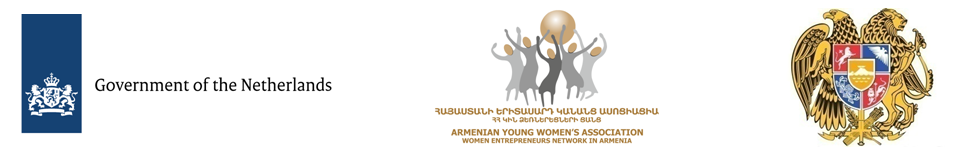 «Կանանց մասնակցության խրախուսումը տեղական մակարդակում՝ սոցիալական ձեռներեցության միջոցով» ծրագիր 2017թ. նոյեմբերից «Հայաստանի երիտասարդ կանանց ասոցիացիա» (ՀԵԿԱ) հասարակական կազմակերպության կողմից իրականացվում է «Կանանց մասնակցության խրախուսումը տեղական մակարդակում՝ սոցիալական ձեռներեցության միջոցով» ծրագիրը: Ծրագիրը ֆինանսավորվում է Նիդերլանդների Կառավարության կողմից:  Ծրագրի տևողությունը 17 ամիս է: «Կանանց մասնակցության խրախուսումը տեղական մակարդակում՝ սոցիալական ձեռներեցության միջոցով» ծրագրի նպատակն է` բարձրացնել կանանց մասնակցությունը սոցիալական, քաղաքական և տնտեսական ոլորտներում` զարգացնելով նրանց հմտություններն ու կարողությունները, աջակցելով ինքնավստահության բարձրացմանն ու մոտիվացմանը:Ծրագրի շրջանակներում ընտրված համայնքների համար իրականացվել են կարողությունների զարգացման եռօրյա դասընթացներ (1-ին փուլ), որոնց նպատակն է` ՀՀ մարզերում բարձրացնել կանանց մասնակցությունը սոցիալական, քաղաքական և տնտեսական ոլորտներում` կանանց ձեռնարկատիրական հմտությունների և գիտելիքների զարգացման միջոցով:Ծրագիրն իրականացվում է ՀՀ ողջ տարածքում: Ծրագրի արդյունքում ՀՀ բոլոր մարզերում (ներառյալ Երևան քաղաքը) ձևավորվել է թվով 24 կանանց խորհուրդ՝ խորհուրդների մեջ ներառված են ավելի քան 120 կին :Ծրագրի կարևոր բաղադրիչներից է սոցիալական նախաձեռնությունների իրականացման դրամաշնորհային ծրագրերի մրցույթը (€100-200)՝ համայնքային և միջհամայնքային սոցիալական նախաձեռնությունների իրականացման համար: Սոցիալական նախաձեռնությունների իրականացման դրամաշնորհային ծրագրերի մրցույթին մասնակցելու համար անհրաժեշտ է լրացնել սոցիալական նախաձեռնությունների դրամաշնորհի հայտը՝ մինչև ս.թ. հոկտեմբերի 8-ը, ժամը 14:00-ն:Դրամաշնորհային ծրագրերի մրցույթին կարող են մասնակցել  ՀՀ  ք. Երևանի, Արմավիրի մարզի, Արագածոտնի մարզի և Շիրակի մարզի կանանց խորհուրդնները, ովքեր մասնակցել են ծրագրի  առնվազն առաջին փուլի դասընթացներին: 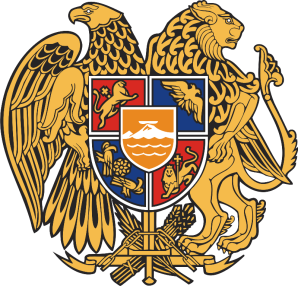 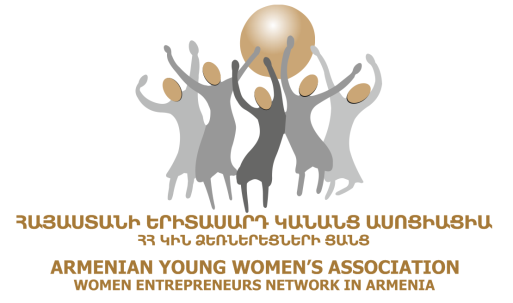 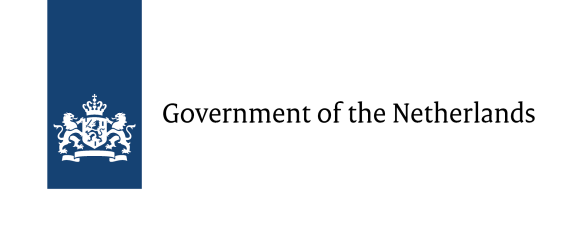 §ԿԱՆԱՆՑ ՄԱՍՆԱԿՑՈՒԹՅԱՆ ԽՐԱԽՈՒՍՈՒՄԸ ՏԵՂԱԿԱՆ ՄԱԿԱՐԴԱԿՈՒՄ՝ ՍՈՑԻԱԼԱԿԱՆ ՁԵՌՆԵՐԵՑՈՒԹՅԱՆ ՄԻՋՈՑՈՎ»  ԾՐԱԳԻՐՍՈՑԻԱԼԱԿԱՆ ՆԱԽԱՁԵՌՆՈՒԹՅՈՒՆՆԵՐԻ ԴՐԱՄԱՇՆՈՐՀԻ ՀԱՅՏ<<ԾՐԱԳՐԻ ԱՆՎԱՆՈՒՄԸ>>Ծրագրերի ներկայացման վերջնաժամկետը՝ 23.07.2018, ժամը 14:00-ն:ԾՐԱԳԻՐԸ ՆԵՐԿԱՅԱՑՆՈՂ ԿԱՆԱՆՑ ԽՈՐՀՈՒՐԴ.(Անհրաժեշտ է ներկայացնել, որ մարզը և համայնքն է ներկայացնում տվյալ կանանց խորհուրդը, թվարկել անդամներին և ծրագիրը ներկայացնողին՝ լիդերին) ԾՐԱԳՐԻ ԻՐԱԿԱՆԱՑՄԱՆ ԺԱՄԿԵՏՆԵՐ(Նշեք այն ժամկետները, որն անհրաժեշտ է դրամաշնորհի հատկացման արդյունքում ծրագիրն իրականացնելու համար)ՈՐ ՀԱՄԱՅՆՔՈՒՄ Է ԻՐԱԿԱՆԱՑՎԵԼՈՒ ԾՐԱԳԻՐԸ.(Նշել այն համայնք(ներ)ը,որտեղ իրականացվելու է ծրագիրը)ՀԻՄՆԱԽՆԴՐԻ ՆԿԱՐԱԳՐՈՒԹՅՈՒՆԸ(Նկարագրել այն հիմնախնդիրը, որը լուծվելու է սոցիալական նախաձեռնության դրամաշնորհի աջակցությամբ) ՇԱՀԱՌՈՒՆԵՐ(Նշեք այն շահառուների խումբը, որը տուժում է հիմնախնդրից)ՀԻՄՆԱԽՆԴՐԻ ԼՈՒԾՈՒՄ(Նկարագրել ինչ եք նախատեսում անել հիմնախդիրը լուծելու համար)ՍՈՑԻԱԼԱԿԱՆ ՆԱԽԱՁԵՌՆՈՒԹՅԱՆ ՇՐՋԱՆԱԿՆԵՐՈՒՄ ԱԿՆԿԱԼՎՈՂ ԴՐԱՄԱՇՆՈՐՀԻՑ ՀԱՅՑՎՈՂ ՄԻՋՈՑՆԵՐ(Անհրաժեշտ է նշել այն միջոցները՝ գույք, նյութեր և այլն, որն ակնկալում եք ստանալ դրամաշնորհի շրջանակներում)ԱՐԴՅՈՒՆՔ, ՍՈՑԻԱԼԱԿԱՆ ԱԶԴԵՑՈՒԹՅՈՒՆ(Անհրաժեշտ է նշել այն արդյունքը, որը կստանա համայնքը, շահառուները)ՄԱՍՆԱԿՑՈՒԹՅՈՒՆ(Նշեք այն ֆորմալ և ոչ ֆորմալ խմբերին, որոնք ներգրավված են լինելու ծրագրի իրականացման մեջ)9.1 Նշեք կանանց խորհրդի անդամների կողմից ներգրավվածությունը (ո՞վ, ինչի՞ համար է պատասխանատու)  ԿԱՅՈՒՆՈՒԹՅՈՒՆ, ՇԱՐՈՒՆԱԿԱԿԱՆՈՒԹՅՈՒՆ(Նշեք ծրագրի իրականացումից հետո շարունակականությունն ու կայունությունն ապահովող միջոցառումները):